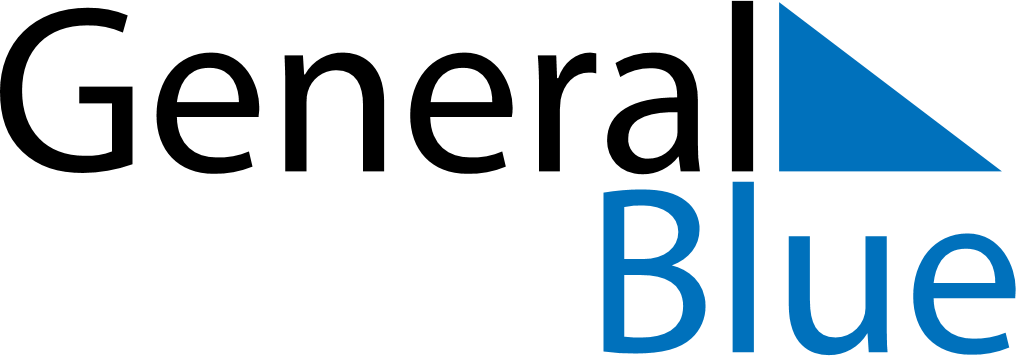 August 2023August 2023August 2023BrazilBrazilMondayTuesdayWednesdayThursdayFridaySaturdaySunday12345678910111213Father’s Day141516171819202122232425262728293031